図のように粉末銅をステンレス皿にのせ、ガスバーナーで皿ごと加熱すると、できた酸化銅の質量は加熱前の銅の質量より大きくなっていることは既に学んだ。このことはスチールウールでも同じことが起こった。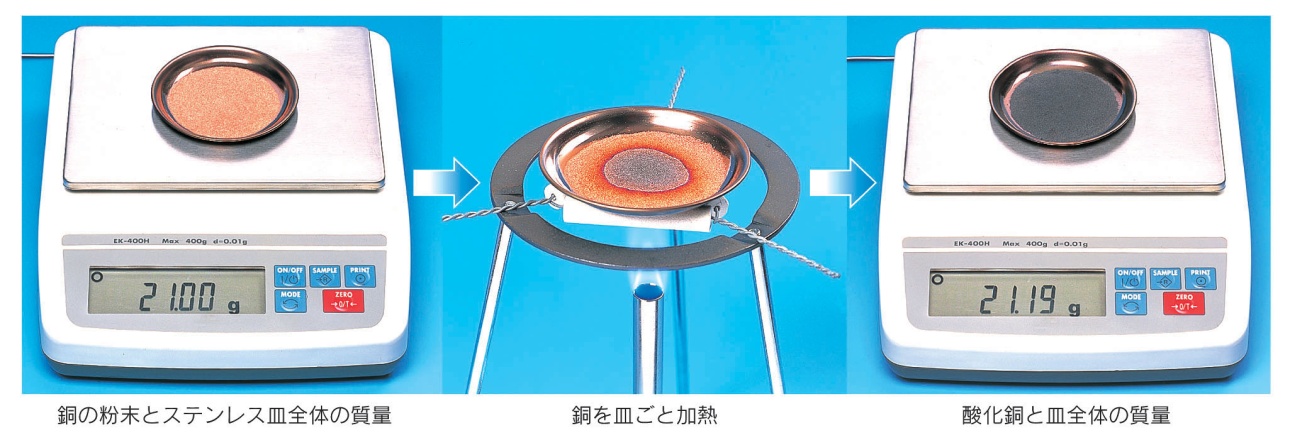 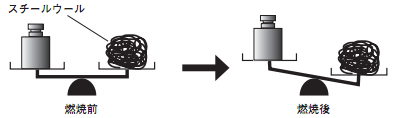 鉄と同様に、銅やマグネシウムも空気中で燃焼させると、酸素と結びついて質量が増えます。では金属を加熱し続けると、質量はどこまでも増え続けるでしょうか？●自分の考え①　どこまでも増え続ける。　　②　あるところで増加はとまる。　←　どっちか確かめてみよう！準備粉末銅・ステンレス皿・三角架・三脚・薬さじ・ガスバーナー・マッチ・燃えさし入れ・電子てんびん方法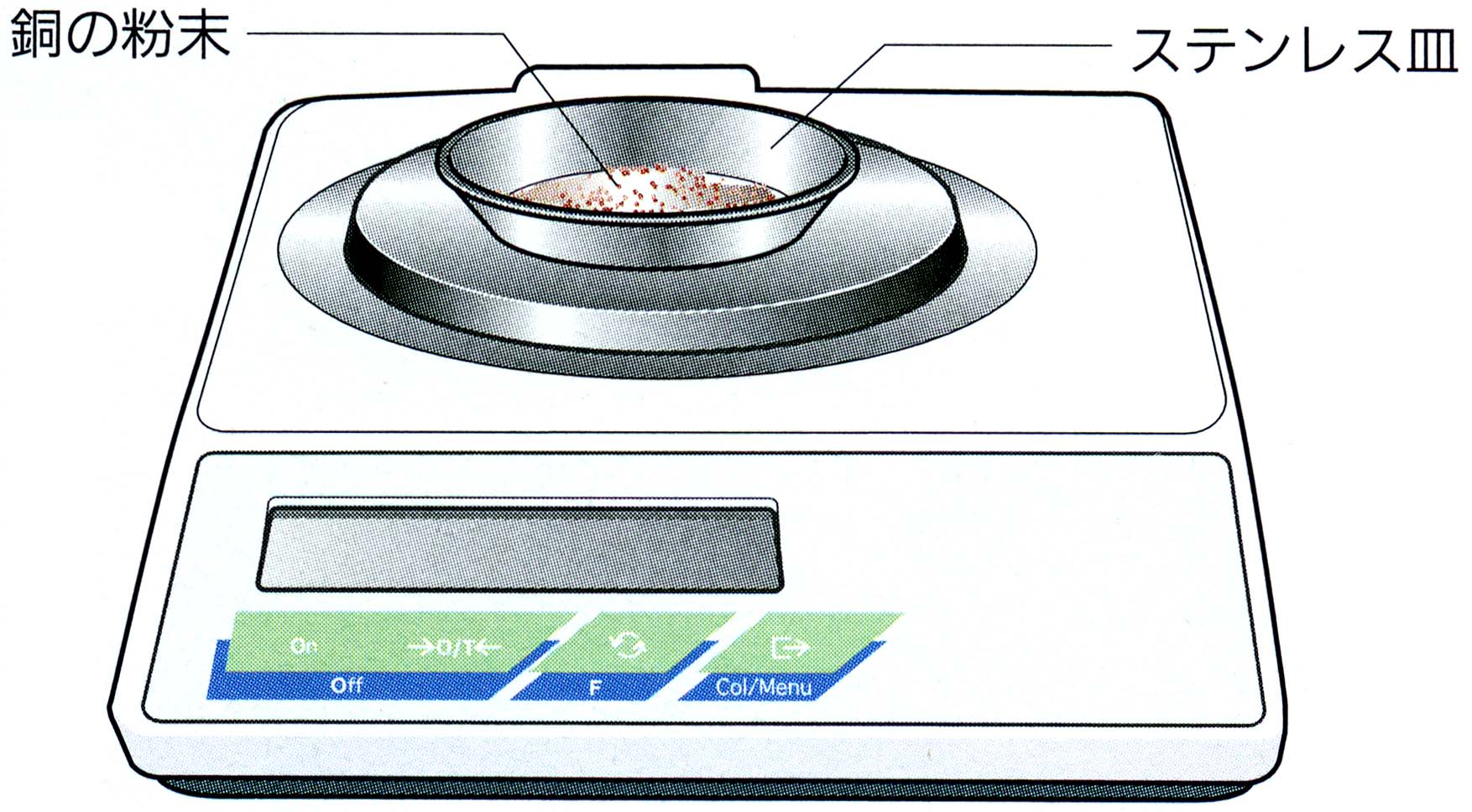 ①　班ごとに質量の異なる粉末銅をステンレス皿に入れ、薬さじでうすく広げ、全体の質量をはかる。②　①の粉末銅を皿ごと４分間加熱する。このとき、薬さじでこぼれないように注意しながら、よくかき混ぜながら強火で加熱する。③　粉末銅の色が黒くなったら加熱をやめ、そのまま十分に冷えたら全体の質量をはかる。　　　　→下の表に記録をしよう！④　②と③の操作を何回か繰り返して、全体の質量が一定になったことを確かめる。　結果　　　　　　　銅の質量（　　　　）g　　ステンレス皿の質量（　　　　　）g4回目の結果をもとに考えてみよう。（　　　質量保存の法則　　　）より、加熱後の物質の質量から加熱前の物質の質量を引くと、化合した（　　酸素　　）の質量を求めることができる。このことから銅の質量と酸素の質量の比はつねに　　　　　　　　　　　　　　　　である。　　　　２年　　組　　番　氏名　　　　　	　　　　　　　　　加熱前1回目２回目３回目４回目全体の質量（ｇ）4回目の質量（ｇ）加熱前の質量（ｇ）化合した酸素の質量（ｇ）